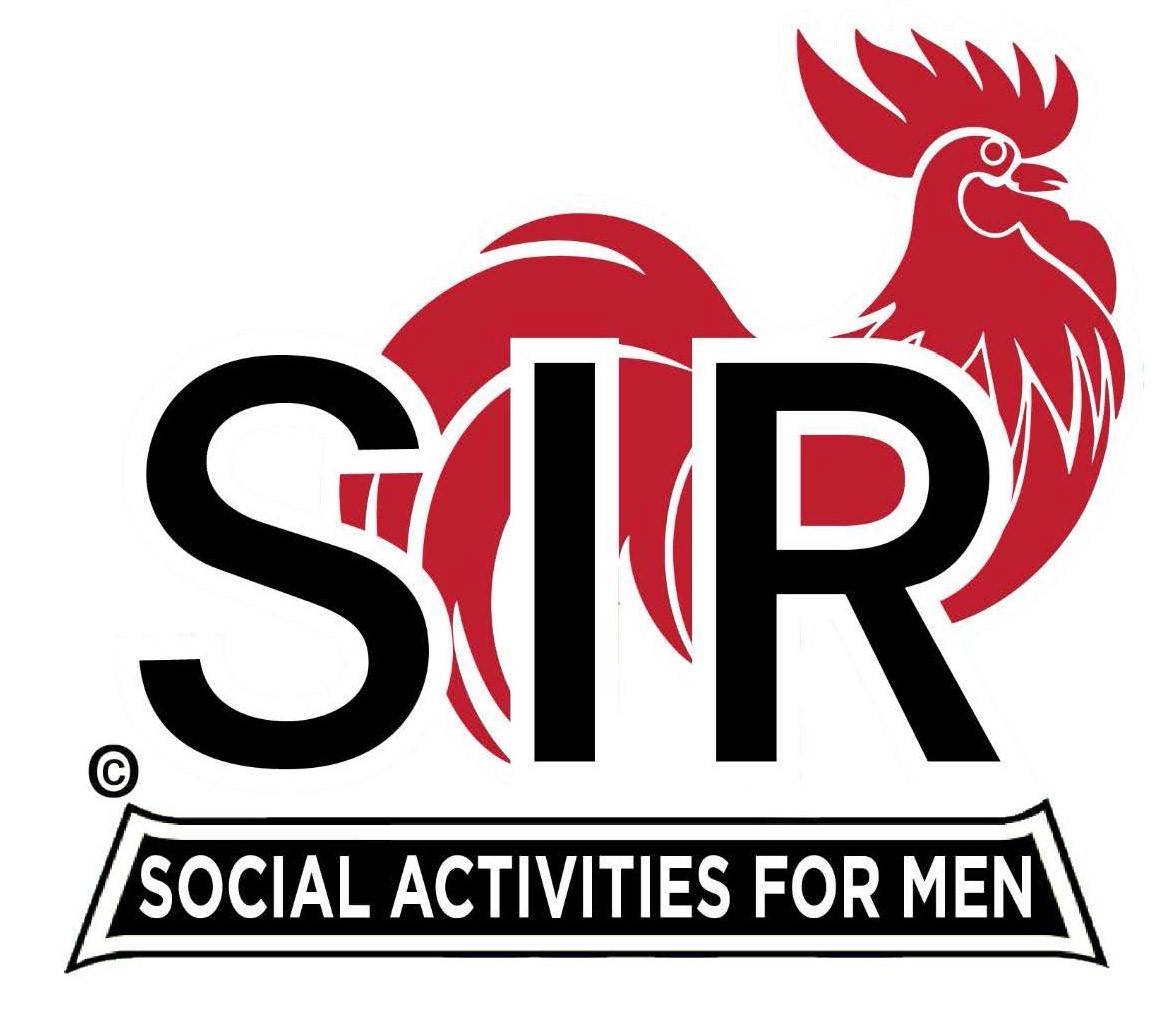 Las Trampas Branch 116Luncheon Meeting AgendaJanuary 15, 2024, 10:30 AM DRAFT10:30   	             Check – In 		Greeters at the door – Paul Ramacciotti		Treasurer Table – Al Satake, Charlie Guthrie 		Name Tags Table – Dennis Snarr		Raffle Table – Ben Bryce, Dave Heck11:25 		Five Minute Call  11:30		Call to order: 		Pledge of Allegiance – Big Sir		Prayer – Terry Sherman 		Remembrance – Jim Nachtweih Robbie Robinson?11:40 		Branch Updates – Alan Pope		Welcome Guests – New Members – Tom Walsh and Vincent (Tony) Latini, Sponsor Gary Halick12:00		Lunch Served12:20 		Activity Chairs Report - Mike Ward12:25               Story Teller – Mac McLoughlin12:30 		Introduce Speaker – Allan Farbman  1:05		Speaker Thank You – Alan Pope  1:10		Raffle Drawing – Ben BryceBirthday Boys (May, June) – Little Sir – Paul RussellSing Happy Birthday – Music – Paul King, Dave Williams  1:20 		Sing “God Bless America” – Paul King, Dave Williams  1:25 		Closing Remarks / Adjourn – Big Sir